В соответствии с частью 2.1 статьи 2 Закона Красноярского края от 26.06.2008 № 6-1832 «О гарантиях осуществления полномочий депутата, члена выборного органа местного самоуправления, выборного должностного лица местного самоуправления в Красноярском крае», частью 2 статьи 36.3 Устава города Сосновоборска, руководствуясь статьями 24, 32,34 Устава города Сосновоборска, Сосновоборский городской Совет депутатов, РЕШИЛ:1. Утвердить Порядок освобождения от выполнения производственных или служебных обязанностей депутата Сосновоборского городского Совета депутатов, осуществляющего свои полномочия на непостоянной основе, согласно приложению.2. Контроль за исполнением решения возложить на постоянную комиссию по правовым вопросам Сосновоборского городского Совета депутатов (Залетаева Н.А.).3. Решение вступает в силу в день, следующий за днем его официального опубликования в городской газете «Рабочий».                                                                       Приложение к решению Сосновоборского                                                             городского Совета депутатов                                                                                   от 28 июня 2021 №10/31-рПорядок освобождения от выполнения производственных или служебных обязанностей депутата Сосновоборского городского Совета депутатов, осуществляющего свои полномочия на непостоянной основе1. Настоящий Порядок определяет процедуру освобождения от выполнения производственных или служебных обязанностей депутата Сосновоборского городского Совета депутатов (далее – Совет депутатов), осуществляющего свои полномочия на непостоянной основе.2. Депутат Совета депутатов для осуществления своих полномочий на непостоянной основе (далее - депутат) на время заседаний Совета депутатов, заседаний постоянных и временных комиссий Совета депутатов, иных органов Совета депутатов, в состав которых он входит, на время выполнения поручений Совета депутатов, его органов и на время проведения встреч с избирателями освобождается от выполнения производственных или служебных обязанностей по месту работы на период, продолжительность которого составляет в совокупности 3 рабочих дня в месяц.3. Освобождение депутата от выполнения производственных или служебных обязанностей производится работодателем по письменному заявлению депутата (далее - заявление), которое должно содержать:- фамилию, имя, отчество (при наличии) депутата;- дату (период) освобождения от производственных или служебных обязанностей;- сведения, подтверждающие осуществление депутатских полномочий на дату (период) освобождения от производственных или служебных обязанностей.Подписанное депутатом заявление представляется в адрес работодателя лично, либо направляется посредством факсимильной связи, электронной почты.4. В ходе рассмотрения заявления депутата работодатель или иное уполномоченное работодателем лицо вправе обратиться в Совет депутатов за получением информации, подтверждающей осуществление депутатом депутатских полномочий на дату (период), указанную (ый) в его заявлении.5. Депутат освобождается от выполнения производственных или служебных обязанностей на основании приказа (распоряжения) работодателя на период осуществления депутатской деятельности.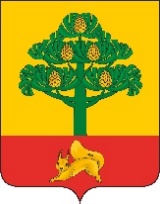 СОСНОВОБОРСКИЙ ГОРОДСКОЙ СОВЕТ ДЕПУТАТОВРЕШЕНИЕ28 июня 2021                                                                                                                  № 10/31-р г. СосновоборскОб утверждении Порядка освобождения от выполнения производственных или служебных обязанностей депутата Сосновоборского городского Совета депутатов, осуществляющего свои полномочия на непостоянной основе Председатель Сосновоборского 
городского Совета депутатов                                                                                       Б.М.Пучкин И.о. Главы города                          Д.В.Иванов